Könyvtári keresztrejtvény Május: Az erdő állataiTöltsd ki az alábbi keresztrejtvényt!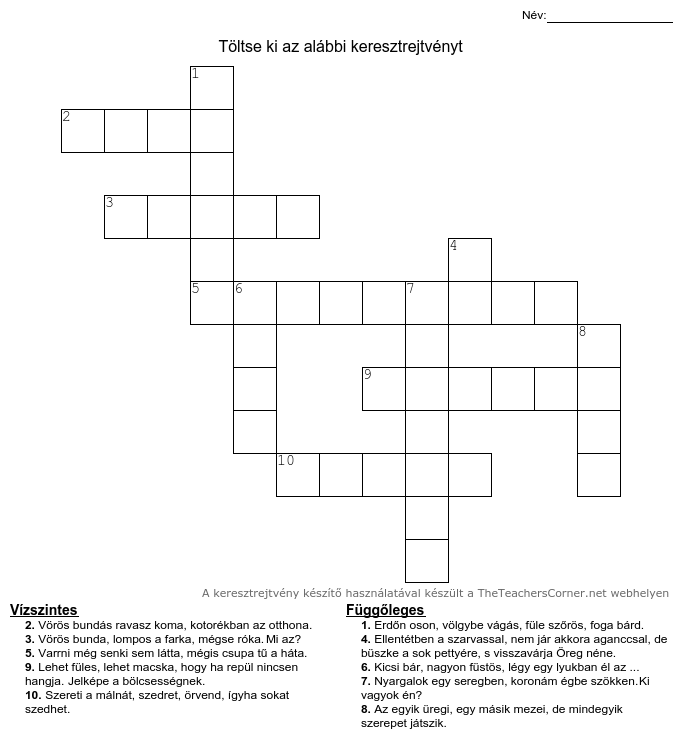 